حضرات السادة والسيدات،تحية طيبة وبعد،1	إلحاقاً بالرسالة المعمّمة TSB 250 المؤرخة 13 أكتوبر 2016، وعملاً بالفقرة 5.9 من القرار 1 (المراجَع في الحمامات، 2016)، أود إفادتكم بأن لجنة الدراسات 2 لقطاع تقييس الاتصالات قد توصلت خلال الجلسة العامة التي عُقدت في 7 أبريل 2017 إلى القرار التالي فيما يتعلق بمشروع توصية قطاع تقييس الاتصالات الجديدة المبينة أدناه:2	وي‍مكن الاطلاع على المعلومات المتاحة الخاصة ببراءات الاختراع بالرجوع إلى الموقع الإلكتروني لقطاع تقييس الاتصالات.3	وسيتاح قريباً نص التوصية في صيغته السابقة للنشر في الموقع الإلكتروني لقطاع تقييس الاتصالات في العنوان http://itu.int/itu-t/recommendations/.4	وسوف ينشر الاتحاد نص هذه التوصية في أقرب وقت ممكن.وتفضلوا بقبول فائق التقدير والاحترام.تشيساب لي
مدير مكتب تقييس الاتصالات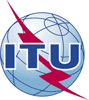 الاتحـاد الدولـي للاتصـالاتمكتب تقييس الاتصالاتجنيف، 28 أبريل 2017المرجع:TSB Circular 20
SG2/JZإلى:-	إدارات الدول الأعضاء في الاتحادالهاتف:+41 22 730 5855إلى:-	إدارات الدول الأعضاء في الاتحادالفاكس:+41 22 730 5853إلى:-	إدارات الدول الأعضاء في الاتحادالبريد الإلكتروني:tsbsg2@itu.intنسخة إلى:-	أعضاء قطاع تقييس الاتصالات في الاتحاد؛-	المنتسبين إلى لجنة الدراسات 2 لقطاع تقييس الاتصالات؛-	الهيئات الأكاديمية المنضمة إلى الاتحاد؛-	رئيس لجنة الدراسات 2 لقطاع تقييس الاتصالات ونوابه؛-	مدير مكتب تنمية الاتصالات؛-	مدير مكتب الاتصالات الراديويةالموضوع:الموافقة على التوصية الجديدة ITU-T E.119الموافقة على التوصية الجديدة ITU-T E.119رقم التوصيةالعنوانالقرارملاحظةE.119متطلبات خدمة تأكيد السلامة ورسائل الإذاعة للإغاثة في حالات الكوارثتمت الموافقة عليها